MODÈLE D’ANALYSE DU PIPELINE DES VENTES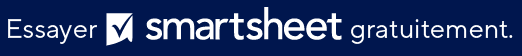 PREMIER TRIMESTREOPPORTUNITÉOPPORTUNITÉOPPORTUNITÉRENTABILITÉRENTABILITÉRENTABILITÉRENTABILITÉDONNÉES SUR LE PIPELINEDONNÉES SUR LE PIPELINEDONNÉES SUR LE PIPELINENOM DE LA TRANSACTIONPERSONNE DE CONTACTREPRÉSENTANT DES VENTESTAILLE DE LA TRANSACTIONPROBABILITÉ DE VICTOIRESTADE DE LA TRANSACTIONDATE DE CLÔTURE PRÉVUEDATE DE CLÔTURE PRÉVUEACTION SUIVANTENOTES$                                            0 %TerminéJJ/MM/AAJJ/MM/AA$                                            0 %Terminé$                                            0 %Terminé$                                            0 %Terminé$                                            Terminé$                                            En retard$                                            En cours$                                            En cours$                                            En cours$                                            En attente$                                            Non commencé$                                            Non commencéTOTAL DU PREMIER TRIMESTRETOTAL DU PREMIER TRIMESTRETOTAL DU PREMIER TRIMESTRE$                                STATUTNon commencéEn coursTerminéEn retardEn attenteDEUXIÈME TRIMESTREOPPORTUNITÉOPPORTUNITÉOPPORTUNITÉRENTABILITÉRENTABILITÉRENTABILITÉRENTABILITÉDONNÉES SUR LE PIPELINEDONNÉES SUR LE PIPELINEDONNÉES SUR LE PIPELINENOM DE LA TRANSACTIONPERSONNE DE CONTACTREPRÉSENTANT DES VENTESTAILLE DE LA TRANSACTIONPROBABILITÉ DE VICTOIRESTADE DE LA TRANSACTIONDATE DE CLÔTURE PRÉVUEDATE DE CLÔTURE PRÉVUEACTION SUIVANTENOTES$                                            0 %TerminéJJ/MM/AAJJ/MM/AA$                                            0 %Terminé$                                            0 %Terminé$                                            0 %Terminé$                                            Terminé$                                            En retard$                                            En cours$                                            En cours$                                            En cours$                                            En attente$                                            Non commencé$                                            Non commencéTOTAL DU DEUXIÈME TRIMESTRETOTAL DU DEUXIÈME TRIMESTRETOTAL DU DEUXIÈME TRIMESTRE$                                STATUTNon commencéEn coursTerminéEn retardEn attenteTROISIÈME TRIMESTREOPPORTUNITÉOPPORTUNITÉOPPORTUNITÉRENTABILITÉRENTABILITÉRENTABILITÉRENTABILITÉDONNÉES SUR LE PIPELINEDONNÉES SUR LE PIPELINEDONNÉES SUR LE PIPELINENOM DE LA TRANSACTIONPERSONNE DE CONTACTREPRÉSENTANT DES VENTESTAILLE DE LA TRANSACTIONPROBABILITÉ DE VICTOIRESTADE DE LA TRANSACTIONDATE DE CLÔTURE PRÉVUEDATE DE CLÔTURE PRÉVUEACTION SUIVANTENOTES$                                            0 %TerminéJJ/MM/AAJJ/MM/AA$                                            0 %Terminé$                                            0 %Terminé$                                            0 %Terminé$                                            Terminé$                                            En retard$                                            En cours$                                            En cours$                                            En cours$                                            En attente$                                            Non commencé$                                            Non commencéTOTAL DU TROISIÈME TRIMESTRETOTAL DU TROISIÈME TRIMESTRETOTAL DU TROISIÈME TRIMESTRE$                                STATUTNon commencéEn coursTerminéEn retardEn attenteQUATRIÈME TRIMESTREOPPORTUNITÉOPPORTUNITÉOPPORTUNITÉRENTABILITÉRENTABILITÉRENTABILITÉRENTABILITÉDONNÉES SUR LE PIPELINEDONNÉES SUR LE PIPELINEDONNÉES SUR LE PIPELINENOM DE LA TRANSACTIONPERSONNE DE CONTACTREPRÉSENTANT DES VENTESTAILLE DE LA TRANSACTIONPROBABILITÉ DE VICTOIRESTADE DE LA TRANSACTIONDATE DE CLÔTURE PRÉVUEDATE DE CLÔTURE PRÉVUEACTION SUIVANTENOTES$                                            0 %TerminéJJ/MM/AAJJ/MM/AA$                                            0 %Terminé$                                            0 %Terminé$                                            0 %Terminé$                                            Terminé$                                            En retard$                                            En cours$                                            En cours$                                            En cours$                                            En attente$                                            Non commencé$                                            Non commencéTOTAL DU QUATRIÈME TRIMESTRETOTAL DU QUATRIÈME TRIMESTRETOTAL DU QUATRIÈME TRIMESTRE$                                STATUTNon commencéEn coursTerminéEn retardEn attenteEXCLUSION DE RESPONSABILITÉTous les articles, modèles ou informations proposés par Smartsheet sur le site web sont fournis à titre de référence uniquement. Bien que nous nous efforcions de maintenir les informations à jour et exactes, nous ne faisons aucune déclaration, ni n’offrons aucune garantie, de quelque nature que ce soit, expresse ou implicite, quant à l’exhaustivité, l’exactitude, la fiabilité, la pertinence ou la disponibilité du site web, ou des informations, articles, modèles ou graphiques liés, contenus sur le site. Toute la confiance que vous accordez à ces informations relève de votre propre responsabilité, à vos propres risques.